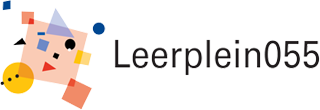 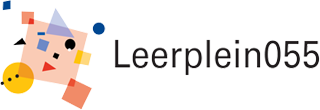 GMRAgenda en uitnodiging voor de vergadering van deGemeenschappelijke Medezeggenschapsraad van Leerplein055Agenda en uitnodiging voor de vergadering van deGemeenschappelijke Medezeggenschapsraad van Leerplein055Agenda en uitnodiging voor de vergadering van deGemeenschappelijke Medezeggenschapsraad van Leerplein055Te houden op 27 juni 2017Te houden op 27 juni 2017Te houden op 27 juni 2017Aanvang: 19.00 uur Aanvang: 19.00 uur Aanvang: 19.00 uur Plaats: Obs de Eendracht Beeklustweg 41-43, 7335 JC Apeldoorn 	Plaats: Obs de Eendracht Beeklustweg 41-43, 7335 JC Apeldoorn 	Plaats: Obs de Eendracht Beeklustweg 41-43, 7335 JC Apeldoorn 	De plenaire GMR-vergadering begint om 20.00 u. Tijdens de GMR-vergadering volgt zo mogelijk terugkoppeling aan en besluitvorming door de GMR.Naast de genoemde stukken staat het de focusgroepen uiteraard vrij om eigen prioriteiten te bespreken.De plenaire GMR-vergadering begint om 20.00 u. Tijdens de GMR-vergadering volgt zo mogelijk terugkoppeling aan en besluitvorming door de GMR.Naast de genoemde stukken staat het de focusgroepen uiteraard vrij om eigen prioriteiten te bespreken.De plenaire GMR-vergadering begint om 20.00 u. Tijdens de GMR-vergadering volgt zo mogelijk terugkoppeling aan en besluitvorming door de GMR.Naast de genoemde stukken staat het de focusgroepen uiteraard vrij om eigen prioriteiten te bespreken.Focusgroep financiën Ter bespreking ligt voor: Notitie eigen risicodragerschap en ook voorstel eigen risicodragerschapJaarverslag 2016 Leerplein055Jaarverslag 2016 GMRJaarrekening (focusgroep financiën)Communicatieplan (Karin) Focusgroep financiën Ter bespreking ligt voor: Notitie eigen risicodragerschap en ook voorstel eigen risicodragerschapJaarverslag 2016 Leerplein055Jaarverslag 2016 GMRJaarrekening (focusgroep financiën)Communicatieplan (Karin) Focusgroep financiën Ter bespreking ligt voor: Notitie eigen risicodragerschap en ook voorstel eigen risicodragerschapJaarverslag 2016 Leerplein055Jaarverslag 2016 GMRJaarrekening (focusgroep financiën)Communicatieplan (Karin) Focusgroep personeelTer bespreking ligt voor: Cito eindtoetsen 2013/2017Notitie eigen risicodragerschap en ook voorstel eigen risicodragerschapStand van zaken herstelopdracht inspectieCommunicatieplan (Karin) Jaarverslag 2016 Leerplein055Definitieve convenant so/sbo scholenSteenbeekFocusgroep personeelTer bespreking ligt voor: Cito eindtoetsen 2013/2017Notitie eigen risicodragerschap en ook voorstel eigen risicodragerschapStand van zaken herstelopdracht inspectieCommunicatieplan (Karin) Jaarverslag 2016 Leerplein055Definitieve convenant so/sbo scholenSteenbeekFocusgroep personeelTer bespreking ligt voor: Cito eindtoetsen 2013/2017Notitie eigen risicodragerschap en ook voorstel eigen risicodragerschapStand van zaken herstelopdracht inspectieCommunicatieplan (Karin) Jaarverslag 2016 Leerplein055Definitieve convenant so/sbo scholenSteenbeekFocusgroep onderwijsTer bespreking ligt voor: Cito eindtoetsen 2013/2017Notitie eigen risicodragerschap en ook voorstel eigen risicodragerschapStand van zaken herstelopdracht inspectieCommunicatieplan (Karin) Jaarverslag 2016 Leerplein055Definitieve convenant so/sbo scholenSteenbeekFocusgroep onderwijsTer bespreking ligt voor: Cito eindtoetsen 2013/2017Notitie eigen risicodragerschap en ook voorstel eigen risicodragerschapStand van zaken herstelopdracht inspectieCommunicatieplan (Karin) Jaarverslag 2016 Leerplein055Definitieve convenant so/sbo scholenSteenbeekFocusgroep onderwijsTer bespreking ligt voor: Cito eindtoetsen 2013/2017Notitie eigen risicodragerschap en ook voorstel eigen risicodragerschapStand van zaken herstelopdracht inspectieCommunicatieplan (Karin) Jaarverslag 2016 Leerplein055Definitieve convenant so/sbo scholenSteenbeekAgenda voor de vergadering van de GMR Leerplein055  d.d. 27-06-2017Aanvang 20.00 uur OPENING MEDEDELINGEN GMR              INGEKOMEN en UITGEGANE STUKKEN GOEDKEURING VERSLAG GMR d.d. 22 mei 2017Tekstueel, daarna naar aanleiding van Behandeling actiepuntenMEDEDELINGEN COLLEGE VAN BESTUUREIGENRISICODRAGERSCHAP Ter instemmingCONVENANT SO/SBO SCHOLENTer besprekingJAARREKENING GMRAfwikkelingJAARVERSLAG 2016 GMRSTEENBEEKVOORSTELLEN NIEUWE LEDEN GMRAFSCHEID GMR LEDEN BORRELRONDVRAAG EN SLUITING  ACTIEWIEWANNEERSTATUSProjectgroep taakbeleid. De werkgroep is nu projectgroep geworden. Hieronder komen de volgende vijf werkgroepen te hangen: mobiliteit, bestuursformatieplan, jonge professionals, onderwijs en strategische personeelsplanning. Deze vijf werkgroepen krijgen allen een duidelijke opdracht die binnen een bepaalde tijd teruggekoppeld wordt naar de projectgroep. Projectgroep taakbeleidIn de loop van 2017Meerjarenbegroting. Voor de meerjarenbegroting wordt net als voor het Bestuursformatieplan een werkgroep geformeerd de Meerjarenbegroting van het jaar ervoor wordt dan tegen het licht gehouden.                                                                                                                                                                                                              GMR2017Anneke Bron stelt voor een werkgroep ziekteverzuim te formeren om mee te denken aan het verminderen van ziekteverzuim.GMR?De GMR wil het schema overnemen van de werkgroep IPB.IPB groep